CERTIFICA QUE:El estudiante YENIFER TATIANA PINEDA PERDOMO con número de identificación 1007296971 de Bogotá y código 01213026, laboró del 03 de marzo del 2023 al 08 de septiembre del 2023, cumpliendo las _960_ horas necesarias como prácticas profesionales, desempeñando el cargo de Practicante E-Commerce en modalidad híbrida.Funciones: Apoyo en la creación de textos publicitarios (copy), utilizados en material digital e impreso de los proyectos de la compañía. Apoyo en búsqueda y organización de información en presentación de investigación de mercado para propuestas comerciales. Seguimiento a redes sociales (contenido que se publica este sin errores).Seguimiento a la comunicación y espacios activados por parte de los clientes (banner página web, redes sociales, etc.). Seguimiento a la parrilla de redes sociales de iké (pedir la parrilla, realizar revisión en conjunto y enviar comentarios, recepción de nueva parrilla para dar ok). Apoyo en presentaciones para estrategias o propuestas comerciales. Apoyo en la creación de actas en las reuniones que se consideren pertinentes.Asistencia, gestión y apoyo a las reuniones que se programen o se deban programar desde el área. Seguimiento a pendientes del área. Apoyo en la administración de plataformas digitales para los diferentes proyectos de la compañía.La presente certificación se expide a los (_7_) _siete_ días del mes de _septiembre_ del _2023_.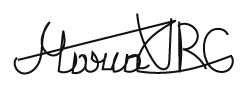 ________________________María Victoria Rodríguez CasasAnalista de mercadeo2023